Специалист по взаимодействию с потребителями (физические лица, юридические лица)от 34 000 руб. на рукиОАО ЕкатеринбургэнергосбытЕкатеринбург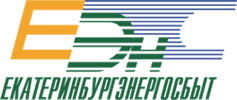 Требуемый опыт работы: 1–3 годаПолная занятость, полный деньКомпания АО « Екатеринбургэнергосбыт» - гарантирующий поставщик электроэнергии на территории г.Екатеринбурга, современная, динамично развивающаяся компания приглашает кандидатов на вакансию Специалист по взаимодействию с потребителями. Работа связана с основной деятельностью нашей компании - взаимодействием с клиентами и повышением качества предоставляемых услуг.Чем предстоит заниматься:Оформление договоров энергоснабжения (купли-продажи) с гражданами для бытового потребления.Ведение расчетно-договорной работы.Консультирование граждан-потребителей по вопросам, связанным с энергоснабжением, заключением договоров, применением тарифов и проведением расчетов.Продвижение дополнительных платных услуг потребителям, консультирование по предоставлению дополнительных платных услуг.Ведение контроля дебиторской задолженности граждан-потребителей, работа с потребителями по погашению задолженности.Наши ожидания от кандидата:Высшее электротехническое образование или высшее (техническое, экономическое, юридическое образование) с опытом работы в энергетике от 1 года..Опыт работы в сфере энергетики будет являться преимуществом.Уверенный пользователь ПК (знание word, excel).Опыт ведения договорной работы.Грамотная устная и письменная речь, опыт взаимодействия с клиентами.Готовность работать с большими объёмами информации.Знание основ законодательства в сфере энергетики, знание основ Жилищного и Гражданского кодекса РФ (желательно).Внимательность, ответственность, коммуникабельность, стрессоустойчивость, честность, желание работать с потребителями.Мы предлагаем:Официальное трудоустройство согласно ТК РФ.ДМС, материальная помощь к отпуску, частичная компенсация детского дошкольного учреждения;Дружный и профессиональный коллектив.Обучение и помощь в период адаптации.Возможность участия в корпоративных и спортивных мероприятиях;График работы: пн- пт с 8.00 до 17.00, или с 9.00 до 18.00.Место работы: ул. Луначарского, 210, ул. Сурикова, 48, Уральская, 3Возможность профессионального роста.Заработная плата - по результатам собеседования.Благодарим Вас за интерес, проявленный к нашей компании. Мы ждем Ваше резюме, и гарантируем, что Ваше резюме будет рассмотрено подробно и внимательно.Ключевые навыкиДеловая коммуникацияРабота в командеЭнергетикаПользователь ПКРабота с дебиторской задолженностьюРабота с поставщикамиКонсультированиеГрамотная речьКонтактная информацияЦыганова Ольга Александровна+7 (343) 2157674cyganovaoa@eens.ru